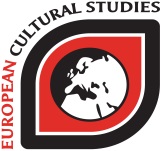 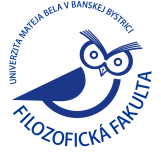 Prihláška / Application FormMedzinárodná vedecká online konferencia / An online international scientific conference:Rozvoj urbánnej kultúry / Development of urban culture18. - 19. 3. 2021Banská BystricaMeno, priezvisko, titul / Name, surname, title: ...................................................................Názov príspevku / Title of contribution:...............................................................................Pracovisko / Institution: ........................................................................................................E-mail: ....................................................................................................................................Telefónne číslo / Telephone number: ...................................................................................Abstrakt / Abstract (max. 200 slov / 200 words)...............................................................................................................................................................................................................................................................................................................................................................................................................................................................................................................................................................................................................................................................................................................................................................................................................................................................................................................................................................................................................................................................................................................................................................................................................................................................................................................................................................................................................Deadline na zaslanie prihlášky / Deadline for submission of applications - February 28, 2021.Please send the completed form by e-mail to the following address:  eva.hohn@umb.sk 